ĐỜI ĐỜI NHỚ ƠN CÁC ANH HÙNG LIỆT SỸChiến tranh đã lùi xa, nhưng những hậu quả của chiến tranh vẫn còn ở nhiều địa phương, nhiều vùng đất, nhiều gia đình trên khắp mọi miền đất nước hôm nay.Những vết thương thể chất và tinh thần vẫn còn hằn trên thân thể của những người thương binh và gia đình của những liệt sĩ.Hướng về cội nguồn, những truyền thống tốt đẹp của Dân tộc Việt Nam "Uống nước nhớ nguồn", "Ăn quả nhớ người trồng cây". Nhân kỷ niệm 76 năm ngày thương binh liệt sỹ (27/07/1947-27/07/2023), Ban quản lý nhà ở sinh viên thành phố Thái Bình đã tổ chức hoạt động dâng hương tưởng niệm các anh hùng liệt sỹ tại Tượng đài Bác Hồ, Đài tưởng niệm các anh hùng liệt sỹ. Hoạt động thể hiện tình cảm, lòng quý trọng và biết ơn đối với những người đã hy sinh, cống hiến vì độc lập, thống nhất tự do của Tổ quốc vì hạnh phúc của nhân dân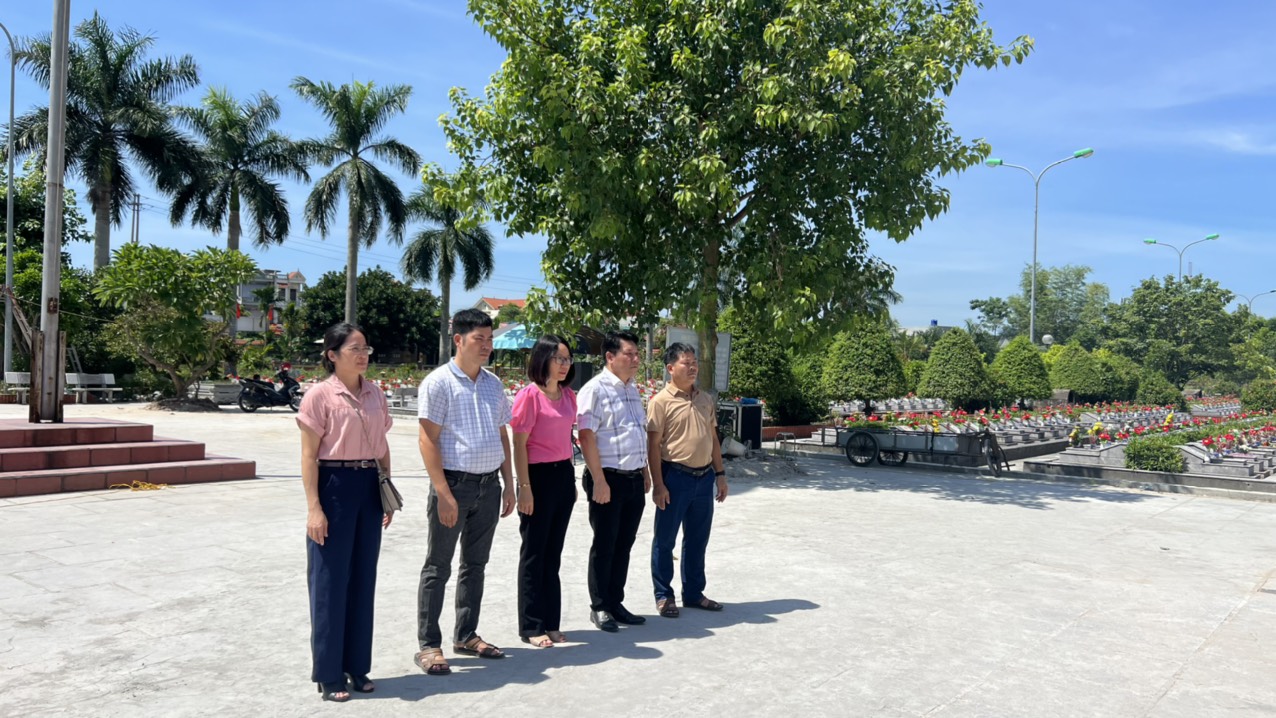 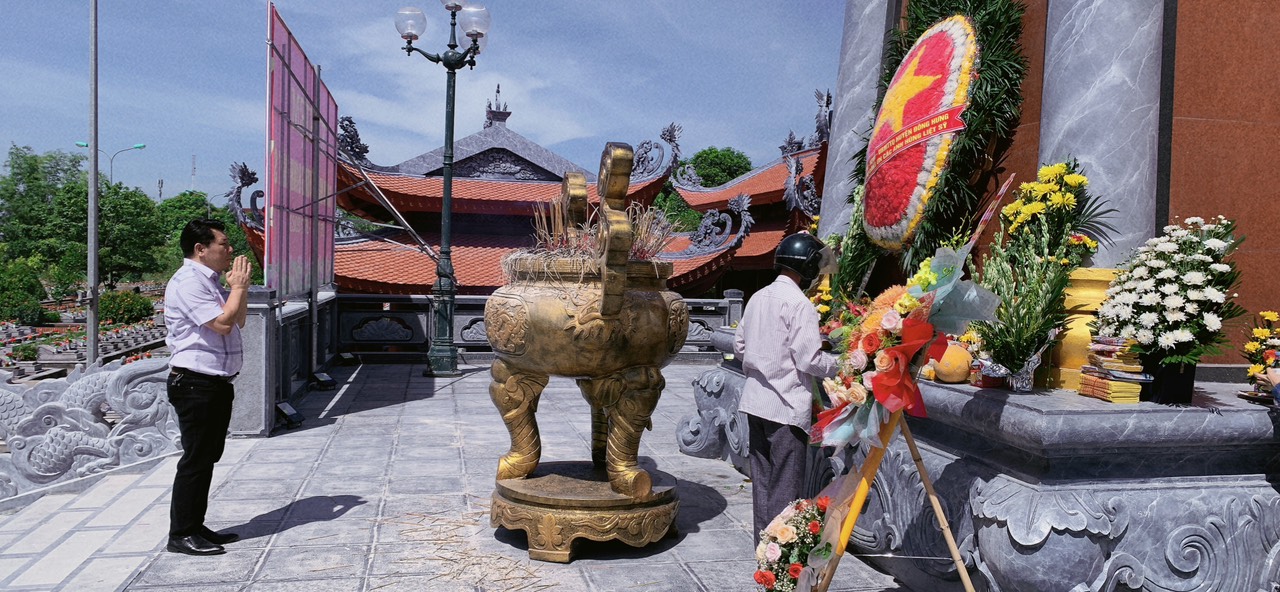 